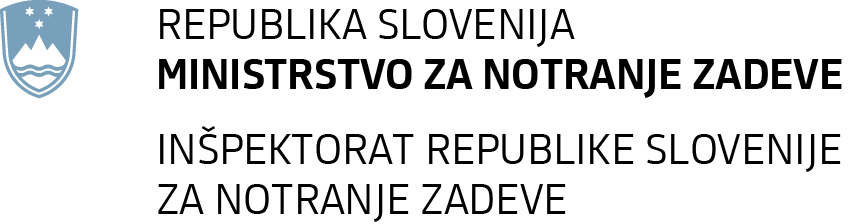 Štefanova ulica 2, 1501 Ljubljana	T: 01 428 58 70	E: gp.mnz@gov.si	www.gov.siŠtevilka: 0101-36/2023/2Datum:   9. 6. 2023POROČILO O DELU INŠPEKTORATA REPUBLIKE SLOVENIJEZA NOTRANJE ZADEVEZA LETO 2022Ljubljana, junij 20231	UvodInšpektorat Republike Slovenije za notranje zadeve (v nadaljevanju: IRSNZ) je organiziran na državni ravni kot sedežni organ – brez regijskih izpostav ali pisarn v posameznih delih države. Inšpektorji razpolagajo z vso potrebno tehnično opremo za nemoteno opravljanje dela in izvajajo svoja pooblastila po vsej državi. IRSNZ opravlja inšpekcijski nadzor nad izvajanjem zakonov in podzakonskih aktov na naslednjih področjih:zasebno varovanje;orožje;eksplozivi in pirotehnični izdelki;detektivska dejavnost;varnost in red na smučiščih;fizično varovanje jedrskih objektov ter jedrskih in radioaktivnih snovi;tajni podatki.Inšpektorji na podlagi Zakona o inšpekcijskem nadzoru (Uradni list RS, št. 43/07 – uradno prečiščeno besedilo in 40/14, v nadaljevanju: ZIN) pri izvajanju inšpekcijskega nadzora preverjajo izvajanje določb materialnih predpisov. Poleg ZIN sta temeljna postopkovna zakona tudi Zakon o prekrških (Uradni list RS, št. 29/11 – uradno prečiščeno besedilo, 21/13, 111/13, 74/14 – odl. US, 92/14 – odl. US, 32/16 in 15/17 – odl. US, 73/19 – odl. US, 175/20 – ZIUOPDVE in 5/21 – odl. US v nadaljevanju: ZP-1) in Zakon o splošnem upravnem postopku (Uradni list RS, št. 24/06 – uradno prečiščeno besedilo, 126/07, 65/08, 8/10, 82/13, 175/20 – ZIUOPDVE in 3/22 - ZDeb, v nadaljevanju: ZUP). Če inšpektorji pri opravljanju svojega dela ugotovijo odstopanja od predpisov, neskladja, nepravilnosti in pomanjkljivosti, ki so sistemske, je njihova naloga tudi dajanje pobud in oblikovanje predlogov za spremembe ali dopolnitve predpisov. V letu 2020 je zaradi razglašene epidemije IRNSZ dobil pristojnost tudi po Zakonu o interventnih ukrepih za pomoč pri omilitvi posledic drugega vala epidemije COVID-19  (Uradni list RS, št. 203/20, 15/21 – ZDUOP, 82/21 – ZNB-C, 112/21 – ZNUPZ, 206/21 – ZDUPŠOP, 141/22 – ZNUNBZ in 158/22 – ZDoh-2AA), v letu 2022 pa je nadaljeval s preverjanjem spoštovanja določil Zakona o nalezljivih boleznih (Uradni list RS, št. 33/06 – uradno prečiščeno besedilo, 49/20 – ZIUZEOP, 142/20, 175/20 – ZIUOPDVE, 15/21 – ZDUOP, 82/21, 178/21 – odl. US in 125/2022, v nadaljevanju ZNB) v okviru inšpekcijskih nadzorov.IRSNZ v primerih kršitev predpisov glede inšpekcijskega nadzora opravlja tudi naloge prekrškovnega organa. Te naloge opravlja tudi izven obsega inšpekcijskega nadzora, in sicer na podlagi naslednjih materialnih predpisov: Zakona o osebnem imenu, Zakona o matičnem registru, Zakona o osebni izkaznici, Zakona o potnih listinah, Zakona o društvih, Zakona o političnih strankah, Zakona o volitvah v državni zbor, Zakona o izvrševanju kazenskih sankcij, Zakona o občinskem redarstvu, Zakona o volilni in referendumski kampanji, Zakona o lokalnih volitvah, Zakona o preprečevanju dela in zaposlovanja na črno ter Zakona o začasni zaščiti razseljenih oseb.Poslanstvo, vizija, ciljiPoslanstvo IRSNZ je v tem, da se inšpektorji hitro odzivajo na prijave in zaznano problematiko, ter da morajo vsi zaposleni nenehno skrbeti za zakonito, kakovostno in učinkovito izvajanje nalog inšpekcijskega nadzorstva ter prekrškovnega organa. Vizija IRSNZ je, da vsi zaposleni s hitrim odzivanjem, operativnim pristopom in nenehnim izboljševanjem vseh poslovnih procesov znotraj organa, zagotavljajo ugled, učinkovitost in prepoznavnost organa z visoko stopnjo zaupanja v javnostih in med deležniki. Temeljna cilja delovanja IRSNZ v letu 2022 sta bila:izvajanje inšpekcijskih nadzorov skladno s prioritetami na vseh področjih dela;hitro reševanje prekrškovnih postopkov.Z vidika ocene tveganja in zagotavljanja splošne javne varnosti ter na podlagi aktualne problematike na vseh področjih dela je bilo v Letnem načrtu dela IRSNZ za leto 2022 predvideno, da se bodo inšpekcijski nadzori izvajali od bolj do manj prioritetnih področij: zasebno varovanje, orožje, eksploziva in pirotehnika, varnost na smučiščih, detektivska dejavnost in tajni podatki. Uvodoma pojasnjujemo, da rezultati dela IRSNZ v letu 2022, podobno kot leto prej, zaradi razglašene epidemije COVID-19, niso povsem primerljivi z leti pred epidemijo, saj je bila realizacija letnega načrta dela s časovnega vidika neizvedljiva, po drugi strani pa je bilo opravljenih znatno več izrednih inšpekcijskih nadzorov prav s področja preverjanja spoštovanja ukrepov po ZNB. Rezultati dela ob upoštevanju prej navedenih dejstev kažejo, da je IRSNZ tudi v letu 2022 uspešno nadaljeval s svojim delom in uresničil oba cilja, poleg tega pa ključni kazalniki poslovanja izkazujejo učinkovito in uspešno delovanje na vseh področjih, za katera je pristojen. 2	Povzetek ključnih kazalnikov delovanja Z vidika aktualne problematike in zagotavljanja javnega interesa v odnosu do življenja, zdravja in premoženja ljudi so bile prioritete dela IRSNZ v letu 2022 usmerjene predvsem v izvedbo inšpekcijskih nadzorov s področja zasebnega varovanja. V povezavi s tem področjem je IRSNZ v okviru svojih pristojnosti v vseh postopkih inšpekcijskih nadzorov v začetku leta preverjal tudi spoštovanje določil ZNB in odlokov vlade, izdanih na njegovi podlagi, z izrednimi nadzori pa so inšpektorji še dodatno preverjali zagotavljanje in izpolnjevanje pogoja PCT pri subjektih, ki so to morali zagotavljati. Delo na tem področju se je načrtovalo sproti in je bilo usklajeno s sprejetimi smernicami inšpekcijskega sveta. O številu opravljenih nadzorov in ugotovitvah inšpektorjev je IRNSZ tedensko obveščal Zdravstveni inšpektorat RS, ki je pripravljal skupna poročila vseh inšpekcijskih organov o izvajanju nadzora nad obvladovanjem COVID-19. Grafikon 1: Število inšpekcijskih nadzorov v letih 2004–2022Z letnim načrtom dela je bilo predvideno, da bo IRSNZ glede na organizacijske, kadrovske in finančne zmožnosti v letu 2022 izvedel do 750 inšpekcijskih nadzorov. Število je bilo okvirno in odvisno od aktualne problematike na posameznih področjih, prioritet in števila prejetih pobud in prijav. Ocenjeno je bilo, da bo na podlagi tega v letu 2022 izvedeno okvirno med 50 in 60 inšpekcijskih nadzorov na inšpektorja. Hkrati je bila pričakovana tudi povečana aktivnost glede nadzorov s področja ZNB, ki pa niso bili vključeni v letni načrt. V letu 2022 je 13 inšpektorjev IRSNZ izvedlo skupno 1913 inšpekcijskih nadzorov (v 2021 – 1616), v katerih je bilo opravljenih 5.052 inšpekcijskih pregledov (v 2021 - 4.677). Celosten pregled opravljenih inšpekcijskih nadzorov od ustanovitve organa je prikazan v grafikonu 1.Rezultati dela kažejo, da je IRSNZ v letu 2022 nadaljeval z uspešnim in učinkovitim delom, saj ključni kazalniki uspešnosti odražajo pozitiven trend glede na pretekla leta. Znatno povečanje nadzorov je posledica uvodoma omenjenih nadzorov po ZNB, ki so se izvajali v okviru sicer najbolj nadziranega področja (zasebno varovanje). Poudariti pa velja, da so izredni nadzori po ZNB tako časovno kot tudi vsebinsko precej manj zahtevni od siceršnjih nadzorov. Dodati velja, da je organ v letu 2022 zagotavljal sistematičen nadzor vseh zavezancev, hkrati pa se je nemudoma odzival na vse prejete prijave oziroma zaznano problematiko s področij, kjer ima svoje pristojnosti. Po preklicu epidemije je bil v drugi tretjini leta sprejet revidiran Letni načrt dela IRSNZ za leto 2022, kar je prispevalo k večjem številu opravljenih rednih inšpekcijskih nadzorov po vseh področjih in prav s tem lahko pojasnimo največ opravljenih inšpekcijskih nadzorov od ustanovitve IRSNZ. Skladno s prioritetami dela IRSNZ je bilo največ nadzorov opravljenih na področju zasebnega varovanja (1641), h kateremu vsebinsko sodi tudi združeno področje zasebnega varovanja in orožja (71), kjer gre za nadzor nad varovanjem prevoza denarja in drugih vrednostnih pošiljk, sledi področje orožja (71), nato varnost na smučiščih (38), eksplozivov in pirotehnike (37), detektivska dejavnost (36), tajni podatki (17) ter varstvo pred ionizirajočimi sevanji in jedrska varnost (2). Grafikon 2: Delež inšpekcijskih nadzorov po posameznih področjih v letu 2022Tabela 1: Število inšpekcijskih nadzorov po področjih v letih 2014–2022IRSNZ je skladno z letnim načrtom izvajal tudi naloge prekrškovnega organa v okviru inšpekcijskih postopkov, dodatno pa je izvajal prekrškovne postopke še na področjih, kjer svoje naloge izvaja le kot prekrškovni organ. Število in struktura prekrškovnih odločitev sta razvidna iz tabele 2.Tabela 2: Število in struktura prekrškovnih odločitev v zadnjih sedmih letihIz zgornje tabele lahko razberemo, da se je število prekrškovnih odločitev, ki po letu 2018 pada, v letu 2022 (312 odločitev) v primerjavi s preteklim letom 2021 (311 odločitev) ostalo na enaki ravni. Če primerjamo vsebino oziroma strukturo prekrškovnih odločitev znotraj posameznega leta, je bila v letu 2022 tudi ta na podobna ravni kot leto prej (2021) in sicer je največ opominov, sledijo opozorila in globe. Uspešnost delovanja IRSNZ po ključnih kazalnikih delovanja je prikazana v spodnjem grafikonu. Grafikon 3: Število inšpekcijskih nadzorov in prekrškovnih odločitev, izplačanih nagrad za  odvetnike in stroškov ter število zaposlenih inšpektorjev v letih 2012–2022 Število inšpekcijskih nadzorov je zaradi izrednih nadzorov po ZNB v začetku leta ter po revidiranem načrtu dela v drugem delu leta doseglo najvišje število od začetka delovanja inšpektorata. Število prekrškovnih postopkov se je ustalilo in je bilo leta 2022 na enakem nivoju kot 2021. V primerjavi z letom 2021 se je znesek finančnih sredstev za stroške postopkov in nagrad odvetnikom znižal in je znašal 3976,22 EUR. Pri tem velja izpostaviti, da ta znesek nanaša na nagrade za odvetnike in stroške postopkov, v katerih je bila odločba IRSNZ izdana v letih pred 2022. 3	Inšpekcijski nadzori po posameznih področjih dela3.1	Zasebno varovanjeZasebno varovanje v Republiki Sloveniji kot pridobitno dejavnost opravlja, ponuja ali o njem svetuje v okviru svoje usposobljenosti gospodarska družba ali samostojni podjetnik. Vsi ti subjekti lahko to dejavnost opravljajo za naročnike na podlagi pogodbenega odnosa, če imajo registrirano dejavnost, veljavno licenco in izpolnjuje pogoje za opravljanje zasebnega varovanja v skladu z Zakonom o zasebnem varovanju (Uradni list RS, št. 17/11, v nadaljevanju: ZZasV-1).V začetku leta 2023 je bilo v Sloveniji registriranih 164 pravnih subjektov oziroma varnostnih služb, ki imajo vsaj eno izmed licenc s področja zasebnega varovanja. Varnostno podjetje ima lahko tudi do deset različnih vrst licenc. Poleg pravnih oseb velja dodati, da so v panogi zasebnega varovanja tudi fizične osebe, ki imajo pri sebi veljavno izkaznico varnostnika in so zaposlene pri imetnikih licence zasebnega varovanja. Takih oseb je bilo v Sloveniji lani okoli 6400. Tako predstavlja zasebno varovanje, zaradi obsega zavezancev in problematike, prioritetno področje dela IRSNZ. Posledično je bilo v načrtu dela IRNSZ na tem področju predvidenih več inšpekcijskih nadzorov v primerjavi s preostalimi področji dela. Prednostna naloga na področju zasebnega varovanja je bila nadzor kritične infrastrukture in objektov državnega pomena.Inšpektorji IRSNZ so v letu 2022 na področju zasebnega varovanja izvedli 1641 inšpekcijskih nadzorov in še dodatnih 71 nadzorov s področja zasebnega varovanja in orožja hkrati (praviloma gre v teh primerih za nadzor nad prevozom denarja), skupaj torej 1712 nadzorov. V teh nadzorih je bilo opravljenih 4563 pregledov. Poudariti velja, da je IRSNZ, podobno kot v letu 2021, v času razglašene epidemije COVID-19, tudi v začetku leta 2022 izvajal izredne nadzore po Zakonu o nalezljivih boleznih (v nadaljevanju ZNB), ki so bili vodeni v okviru področja zasebnega varovanja. Če se osredotočimo samo na tiste inšpekcijske nadzore s področja zasebnega varovanja, ki niso bili opravljeni izključno z vidika nadzora po ZNB, je bilo v letu 2022 po ZZasV-1 in pripadajočimi podzakonskimi akti po vsej državi opravljenih skupaj 557 inšpekcijskih nadzorov, največ v Osrednjeslovenski regiji (183) ter Savinjski (66), Obalnokraški (62) in Gorenjski (61) regiji. Vse leto se je podrobneje nadziralo varnostna podjetja oziroma imetnike licenc zasebnega varovanja na njihovih sedežih, predvsem glede izpolnjevanja ustreznih pogojev, za opravljanje različnih vrst varovanj, takih nadzorov je bilo skupaj 32. Ob ponovnem odprtju javnega življenja je IRNSZ poostril nadzor in opravil 33 nadzorov večjih javnih prireditev (koncerti, športne prireditve ipd.), kjer so organizatorji zagotavljali varovanje z varnostnimi službami, ter gostinskih lokalov, kjer je bilo opravljenih 25 nadzorov nad varnostnimi službami ter zavezanci po Uredbi o obveznem organiziranju službe varovanja na javnih prireditvah. Grafikon 4: Deleži inšpekcijskih nadzorov po področjih v okviru zasebnega varovanjaNajpogostejše nepravilnosti in kršitveGlede na to, da je bila večina nadzorov opravljena prav na področju zasebnega varovanja, smo najpogostejše nepravilnosti oziroma kršitve združili po vsebinskih področjih.Na sedežih imetnikov licenc po ZZasV-1 oziroma zasebno varnostnih subjektih:ne izvajajo internega strokovnega izpopolnjevanja varnostnega osebja ali pa je to pomanjkljivo;nepopolne ali neustrezne pogodbe z naročniki storitev zasebnega varovanja, ki niso v skladu z ZZaSV-1;ne vodijo predpisanih evidenc (evidenca pogodb, pritožb, varnostnega osebja) v skladu z zakonom ali pa so evidence nepopolne;oglašujejo in opravljajo dejavnost na področju zasebnega varovanja brez ustrezne licence.Skupno področje zasebno varovanje in orožje (prevozi denarja ter nadzori po ZZasV-1 pri imetnikih licenc, ki posedujejo orožje):opravljanje prevoza gotovine v nasprotju s Pravilnikom o načinu prevoza in varovanja gotovine ter drugih vrednostnih pošiljk (npr. varnostniki nimajo zaščitnega jopiča ali srajce po standardu, ne uporabljajo varnostnega vsebnika, odlaganja kovčka v za to nepredviden del vozila…);načrt prevoza oziroma delovni nalog ne vsebuje vseh predpisanih elementov;odgovorna oseba ni prisotna pri prevzemu in predaji orožja ali pa se orožje ne predaja na sedežu;varnostniki ne uporabljajo orožja;nepravilna hramba orožja in streliva.Nočni (gostinski) lokali in diskoteke:zavezanci niso zagotovili minimalnega obsega varovanja (nezadostno  število varnostnikov) ali pa sploh niso vzpostavili službe varovanja;na varovanem območju ni bilo zakonsko določene dokumentacije (načrta varovanja, pogodba med zavezancem in varnostno službo, ocene stopnje tveganja);ocene stopnje tveganja niso odražale dejanskega stanja za varovano območje gostinskega lokala oziroma so te neažurne ali pa jih zavezanci sploh nimajo;neažurni ali nepopolni načrti varovanja, ki ne vsebujejo vseh predpisanih vsebin;zavezanci niso imeli na vidnem mestu označenega maksimalnega števila obiskovalcev.Trgovine in trgovski centri:iz pogodbe z naročnikom varovanja ni razvidna sodelujoča varnostna služba oziroma podizvajalec;nepravilne ali nepopolne oznake delovna obleke varnostnikov na varovanem območju;varnostniki niso imeli pri sebi službene izkaznice. Prekrškovni postopki Poleg inšpekcijskih nadzorov je IRSNZ na področju zasebnega varovanja vodil tudi prekrškovne postopke. Pooblaščene uradne osebe so izrekle skupaj 185 sankcij za storjene prekrške in sicer so v 48 primerih globo in v 137 primerih opomin. V sankcije niso všteta opozorila (pisna in ustna), ki so jih izrekli inšpektorji v postopkih za milejše kršitve. Največ kršitev je bilo ugotovljenih na podlagi ZZasV-1. Tabela 3: Izrečene sankcije na področju zasebnega varovanja v letih 2018–2022Največ sankcij za kršitve določil ZZasV-1 je bilo izrečenih zaradi nedeponiranja službene izkaznice (35. člen), saj je z zakonom določeno, da če imetnik službene izkaznice v 30 dneh od njene vročitve ne sklene delovnega razmerja ali za dlje kot 30 dni prekine delovno razmerje z imetnikom licence ali izvajalcem internega varovanja, mora v osmih dneh vrniti službeno izkaznico pristojnemu organu, ki jo deponira.3.2	OrožjeIRSNZ v skladu z določbami Zakona o orožju (Uradni list RS, št. 23/05 – uradno prečiščeno besedilo, 85/09, 125/21 in 105/22 – ZZNŠPP, v nadaljevanju: ZOro-1) opravlja nadzor nad izvajanjem določb pri pravnih osebah in podjetnikih, ki posedujejo orožje, se ukvarjajo s prometom orožja ali z dejavnostjo strelišča.V lanskem letu so inšpektorji na področju orožja izvedli 71 inšpekcijskih nadzorov, v katerih so opravili 136 pregledov. Največ nadzorov na področju orožja je bilo izvedenih pri imetnikih orožnih posestnih listin (različni klubi, strelske organizacije in drugi subjekti), pri katerih je bilo opravljeno 47 nadzorov. Opravljeno je bilo tudi devet inšpekcijskih nadzorov glede zagotavljanja varnosti na streliščih. V trgovinah z orožjem je bilo opravljenih petnajst inšpekcijskih nadzorov.Grafikon 5: Inšpekcijski nadzori s področja orožjaV 22 nadzorih s področja orožja (večinoma gre tu za nadzore pri imetnikih orožno posestnih listin) nepravilnosti niso bile ugotovljene ali pa so bile le te odpravljene na kraju samem, zato so inšpektorji v teh primerih nadzore ustavili na zapisnik. Bistvene nepravilnosti in kršitvePri nadzoru nad orožjem so bile najbolj pogosto ugotovljene nepravilnosti povezane z evidencami orožja, predvsem pa izstopa nepravilno in neažurno vodenje evidenc, nezaključevanje knjig o nabavljenem in porabljenem strelivu ob koncu leta. Izpostaviti velja tudi neustrezno mehansko in/ali elektronsko zaščito prostorov, v katerih se hrani orožje in strelivo. Med pogostimi nepravilnostmi je tudi hramba orožja in/ali streliva v nasprotju z zakonskimi  določbami. Inšpektorji so v nekaj primerih ugotovili, da zavezanci niso ustrezno obveščali pristojnega organa o odgovorni osebi za orožje. Prekrškovni postopki Pooblaščene uradne osebe so na področju orožja izrekli skupaj 10 sankcij, v okviru katerih je bila v dveh primerih izrečena globa, v 8 primerih pa je bil kršiteljem izrečen opomin. V sankcije niso všteta opozorila (pisna in ustna), ki so jih inšpektorji izrekli v inšpekcijskih postopkih za milejše kršitve na samem kraju. Tabela 4: Izrečene sankcije na področju orožja v letih 2018–2022Najstrožje sankcije so bilo izrečenih za prekrške povezane z zakonsko določbo, ki pravni osebi določa, da  ob vsakem prenehanju razloga za izdajo pooblastila za nošenje orožja ne odvzame pooblastila posamezniku ali o tem ne obvesti pristojnega organa v osmih dneh (2. tč., 1. odst., 82. člena ZOro-1). 3.3	Eksplozivi in pirotehnični izdelkiIRSNZ izvaja tudi nadzor nad pirotehničnimi izdelki, in sicer na podlagi Zakona o eksplozivih in pirotehničnih izdelkih (Uradni list RS, št. 35/08 in 19/15, v nadaljevanju: ZEPI). Glavni zavezanci na tem področju so podjetja, ki se ukvarjajo s trgovino na debelo s pirotehničnimi izdelki med letom ter zalagajo vse registrirane trgovine oziroma trgovce na drobno. Na področju pirotehničnih izdelkov je osem inšpektorjev IRSNZ v letu 2022 izvedlo skupaj 37 inšpekcijskih nadzorov, pri čemer so bili le ti enakomerno usmerjeni po vsej državi. V okviru teh nadzorov so bili opravljeni 103 pregledi. Poudarek je bil tako na nadzoru nad trgovci na debelo, kot tudi nad trgovci na drobno, ki jih IRSNZ vsako leto v decembru v okviru redno planiranih nadzorov sistematično preverja. Prav ti nadzori predstavljajo glavnino opravljenih nadzorov na tem področju v letu 2022. Bistvene nepravilnosti in kršitveNajpogostejše in bistvene nepravilnosti, ki so bile ugotovljene pri nadzoru nad pirotehničnimi izdelki, so bile povezane predvsem s prodajo in skladiščenjem pirotehničnih izdelkov, na primer: preozki prehodi za zaposlene;pirotehnični izdelki naloženi na pultu ali pa na drug način prosto dostopni kupcem - samopostrežni način nakupa;previsoko nakladanje pirotehničnih izdelkov;pomanjkljivo vodenje evidenc – razhajanje med dejanskim stanjem in evidenčnim stanjem zalog pirotehnike.Prekrškovni postopki Inšpektorji so na področju eksploziva in pirotehničnih izdelkov v letu 2022 izrekli 5 prekrškovnih sankcij, s katerimi je bila v treh primerih izrečena globa, v dveh pa opomin. Vse sankcije so bile izrečene po ZEPI, po Uredbi o posebnih zahtevah za objekte, v katerih so eksplozivi ali pirotehnični izdelki, ki prav tako sodi v to področje, sankcij v letu 2022 ni bilo. V sankcije niso všteta opozorila (pisna in ustna), ki so jih inšpektorji izrekli v postopkih za milejše kršitve na samem kraju. Tabela 5: Izrečene sankcije na področju na področju eksploziva in pirotehničnih izdelkov po pravni podlagi v letih 2018–2022Izrečene sankcije se v letu 2022 nanašajo na:ne obveščanje pristojnega organa o statusni spremembi, spremembi odgovorne osebe ali prenehanju opravljanja dejavnosti;ne vodenje predpisanih evidenc na predpisan način;prenos pirotehničnih izdelkov iz EU brez dovoljenja MNZ. 3.4	Varnost in red na smučiščihInšpektorji IRSNZ so v letu 2022 opravili 38 inšpekcijskih nadzorov s področja zagotavljanja varnosti na smučiščih. V teh nadzorih, ki so jih opravljali štirje inšpektorji, ki so strokovno usposobljeni za nadzor na tem področju, je bilo opravljenih 136 pregledov. Stanje na tem področju v letu 2022 je bilo relativno dobro, saj so inšpektorji v 21 primerih inšpekcijski postopek na kraju ustavili, kar pomeni, da ni bilo ugotovljenih bistvenih nepravilnosti oziroma kršitev. Bistvene nepravilnosti in kršitveV letu 2022 je bil glavni poudarek v nadzoru na smučiščih preverjanje, če zavezanci  spoštujejo določila ZNB v zvezi z razglašeno epidemijo COVID-19. V večini primerov ni bilo ugotovljenih nepravilnosti. Prekrškovni postopki Pooblaščene uradne osebe so na področju varnosti in reda na smučiščih izrekli skupaj 15 sankcij, v okviru katerih je bila v petih primerih izrečena globa, v 10 primerih pa je bil kršiteljem izrečen opomin. Poleg sankcij so inšpektorji izrekli tudi opozorila v inšpekcijskih postopkih za milejše kršitve v času inšpekcijskega nadzora. Najbolj pogosti kršitelji so bili smučarji in sicer s področja prekrškov, ki opredeljujejo samoodgovorno ravnanje smučarjev. 3.5	Detektivska dejavnostDetektivsko dejavnost ureja Zakon o detektivski dejavnosti (Uradni list RS, št. 17/2011, v nadaljevanju: ZDD-1). Cilj inšpekcijskih nadzorov v detektivski dejavnosti je bil dosleden nadzor nad: izpolnjevanjem pogojev za opravljanje detektivske dejavnosti; vodenjem predpisanih evidenc pri imetnikih licenc;pri odkrivanju nedovoljenih dejavnosti pri pridobivanju informacij ter načinom varovanja podatkov, pridobljenih pri opravljanju detektivske dejavnosti. Inšpektorji IRSNZ so v letu 2022 opravili 37 inšpekcijskih nadzorov, v okviru katerih so izvedli 67 pregledov s področja detektivske dejavnosti. V enem nadzoru je bila izdana ureditvena odločba. V 16 primerih pa v času inšpekcijskega nadzora pomanjkljivosti oziroma nepravilnosti pri izvajanju detektivske dejavnosti niso bile ugotovljene, zato je bil v teh primerih postopek ustavljen že na kraju nadzora skladno z 28. členom ZIN.Bistvene kršitve in nepravilnosti na področju detektivske dejavnosti pri zavezancih so bile predvsem naslednje:nepopolno in pomanjkljivo vodenje evidenc, opustitev vodenja evidenc,  oziroma vodenje evidenc v nasprotju s 45. členom ZDD-1;neurejen status detektiva pri opravljanju detektivske dejavnosti in ustvarjanje vtisa, da lahko opravljajo detektivsko dejavnost.Detektivom so inšpektorji v prekrškovnih postopkih izrekli zgolj dve sankciji (globo in opomin), v sedmih nadzorih pa še eno ali več opozoril za storjene prekrške, ki so jih inšpektorji ugotovili v času inšpekcijskega nadzora. 3.6	Tajni podatkiTrije inšpektorji IRSNZ, ki so posebej usposobljeni za nadzor nad tajnimi podatki, so v letu 2022 opravili 17 inšpekcijskih nadzorov, v okviru katerih so izvedli 35 pregledov. V primeru, ko so bili nadzori obsežni, so trajali tudi več dni. Nadzor na področju tajnih podatkov je bil usmerjen predvsem v državne organe in organizacije, ki jim je bilo izdano varnostno dovoljenje. Pri tem je bila izvedena podrobna kontrola nad izvajanjem in vodenjem evidenc dovoljenj za dostop do tajnih podatkov ter preverjanje izpolnjevanja pogojev, na podlagi katerih je organizacija prejela varnostno dovoljenje, preverjanje vzpostavljenega notranjega nadzora in preverjanje sistema določanja, označevanja in varovanja tajnih podatkov ter sistema dostopa njih. Inšpektorji so v enem primeru izdali ureditveno odločbo, v štirih primerih pa ni bilo ugotovljenih nepravilnosti, zato so inšpektorji ustavili postopek na kraj na zapisnik.Bistvene kršitve in nepravilnosti so bile predvsem naslednje:vodenje evidence dovoljenj za dostop do tajnih podatkov neskladno z zakonom;osebe, ki ravnajo s tajnimi podatki, niso opravile dodatnega usposabljanja;ni ažurnega pregleda nad distribucijo tajnih podatkov;sistemizacija delovnih mest ne odraža dejanskega stanja;zavezanec nima določene osebe pooblaščene za obdobno pregledovanje tajnih podatkov;odgovorna oseba ne izvaja notranjega nadzora.Inšpektorji so na področju tajnih podatkov izrekli skupaj 10 sankcij (v vseh primerih opomin) ter več opozoril po ZP-1, ki so jih inšpektorji ugotovili med pregledi v sedmih inšpekcijskih nadzorih. 4	Skupni inšpekcijski ukrepi in upravni postopkiV letu 2022 je bilo izrečenih 214 upravnih ukrepov od tega so bile izdane 3 odločbe o prepovedi opravljanja dejavnosti in 17 odločb o odpravi nepravilnosti (ureditvena odločba), izrečeno je bilo tudi 194 upravnih opozoril po ZIN, kar je največ po letu 2019. Podrobni podatki v primerjavi s prejšnjimi leti so razvidni iz tabele 6. Tabela 6: Število in struktura upravnih ukrepov v letih 2013–2022Iz tabele 6 je razvidno, da je bilo v letu 2022 v primerjavi z letoma prej izrečenih več upravnih ukrepov. Struktura ukrepov, podobno kot v preteklih letih kaže na to, da prevladujejo opozorila, ki so posledica dejstva, da so zavezanci praviloma med samim nadzorom odpravili ugotovljene pomanjkljivosti in nepravilnosti, ki so jih ugotovili inšpektorji. Posledično je bilo zato izdanih bistveno manj odločb. Ugotavljamo tudi razmeroma dobro urejenost področij, ki jih IRSNZ nadzira, kar je, med drugim, tudi posledica učinkovitih nadzorov v preteklih letih.Tabela 7: Odločanje o upravnih zadevah v letih 2014–2022Iz tabele 7 lahko razberemo, da je bila dinamika odločanja v letu 2022 po obsegu na podobnem nivoju kot v letu prej, kar je bilo, glede na podobne razmere zaradi epidemije COVID-19 tudi pričakovati. Sicer velja izpostaviti večje število nerešenih upravnih zadev iz preteklega leta, ki se od leta 2018 dalje povečuje, kar pa lahko za leto 2022 pripisujemo predvsem k večjemu številu začetih upravnih zadev, ki je bilo v letu 2022 najvišje od leta 2011, od kar spremljamo ta podatek. Kot že omenjeno pri tabeli 6 ugotavljamo, da so področja nadzora IRSNZ dobro urejena oziroma neproblematična. O učinkovitem in predvsem korektnem vodenju upravnih postopkov pa priča predvsem podatek o številu prejetih pritožb. IRSNZ je namreč v 2022 prejel zgolj štiri pritožbe, za primerjavo v letu 2018 je bilo takih pritožb 10, največ (17) pa leta 2014.5	Skupen pregled prekrškovnih postopkov Pri vodenju prekrškovnih postopkov je bilo v letu 2022 izdano skupaj 205 odločb, poleg tega pa je bilo izrečenih še 107 opozoril za storjen prekršek po ZP-1. Skupaj je bilo v navedenih odločbah ugotovljenih 264 prekrškov, ki so po zakonskih podlagah in glavni izrečeni sankciji predstavljeni v tabeli 8.Tabela 8: Prekrški v odločbah po zakonih in uredbah – primerjava po letih 2018–2022Po številu prekrškov jih je bilo največ ugotovljenih na področju zasebnega varovanja in sicer zaradi kršitev določb ZZasV-1 ter Uredbe o obveznem organiziranju službe varovanja na javnih prireditvah skupaj 48 glob in 137 opominov.  Skupna višina vseh izrečenih glob je znašala 71.645,00 EUR. Višina vseh izrečenih stroškov (upravne in sodne takse, stroški postopka) je znašala 14.879,30 EUR.6	SklepRezultati dela ob upoštevanju izrednih razmer ob razglašeni epidemiji v začetku leta kažejo, da je IRSNZ v letu 2022 uspešno uresničil oba cilja, izvajanje inšpekcijskih nadzorov in hitro reševanje prekrškovnih postopkov, poleg tega pa ključni kazalniki poslovanja izkazujejo učinkovito in uspešno delo na vseh področjih in dobro prilagodljivost organa tudi v času izrednih razmer.Na podlagi vsebinskega pregleda dela, prikazanih podatkih o delu IRSNZ in posameznih kazalnikov delovanja ocenjujemo, da je organ v letu 2022 vse naloge iz svoje pristojnosti glede na okoliščine izvedel zelo uspešno in učinkovito ter hkrati dosegel cilje, v skladu s svojim poslanstvom s sprejetimi programskimi prioritetami, ki izhajajo iz letnega načrta dela IRSNZ. 
Vesna Gutman, mag.
 v. d. glavne inšpektoricePodročje / Leto201420152016201720182019202020212022Zasebno varovanje39241644739349243541913791641Orožje, eksplozivi in pirotehnični izdelki135165168157140Orožje145687371Zasebno varovanje in orožje52275671Eksplozivi in pirotehnični izdelki671942937Varnost na smučiščih223226333330313138Detektivska dejavnost323740383837312336Tajni podatki8813171326212517Varstvo pred ionizirajočimi sevanji in jedrska varnost2Skupaj58965869463871679279116161913Prekrškovne odločitve – glavna sankcija2016201720182019202020212022Odločba - globa1741711961791034850Plačilni nalog -  globa30159231289Odločba - opomin159333398353241146146Opozorilo po ZP-1130156141182125109107Skupaj 493675744737481311312globa 2018opomini 2018skupaj 2018globa 2019opomini 2019skupaj 2019globa 2020opomini 2020skupaj 2020globa 2021opomini 2021skupaj 2021globa 2022opomini 2022skupaj 2022ZZasV13021734795227322521081604410514942116158Uredba217596266187528334111562127Uredba000022066000000Skupaj151308459121294415691492184811616448137185globa 2018opomini 2018skupaj 2018globa 2019opomini 2019skupaj 2019globa 2020opomini 2020skupaj 2020globa 2021opomini 2021skupaj 2021globa 2022opomini 2022skupaj 2022ZOro 8122015264121719821292810globa 2018opomini 2018skupaj 2018globa 2019opomini 2019skupaj 2019globa 2020opomini 2020skupaj 2020globa 2021opomini 2021skupaj 2021globa 2022opomini 2022skupaj 2022ZEPI2161806620727123325UKREP2013201420152016201720182019202020212022Odločbe o prepovedi opravljanja dejavnosti161331389353Odločbe o odpravi nepravilnosti (ureditvene odločbe)6957322244412811617Upravna opozorila po ZIN369125253118171182259185187194Upravni ukrepi skupaj454195288141218231296189208214Število:201420152016201720182019202020212022nerešenih upravnih zadev, prenesenih iz preteklega obdobja107611179183208147210215285začetih upravnih zadev563634669608655688635601762ustavljenih upravnih postopkov343232327299353326354348331upravnih zadev, rešenih v zakonitem roku556580661580695624582531535skupaj nerešenih upravnih zadev ob koncu leta118659187211168211263285512prejetih pritožb171373104154zavrženih pritožb na I. stopnji201010000nadomeščenih odločb z odločbo organa prve stopnje013029032rešenih pritožb na I. stopnji614169034pritožb, odstopljenih v reševanje organu II. stopnje1133100120globa 2018opomini 2018skupaj 2018globa 2019opomini 2019skupaj 2019globa 2020opomini 2020skupaj 2020globa 2021opomini 2021skupaj 2021globa 2022opomini 2022skupaj 2022ZZasV13021734795227322521081604410514942116158ZPPreb 505202000000000Uredba217596266187528334111562127ZIN70727633808606044ZVRK 1516311251702222411415ZEPI2161806620727123325Uredba01616066121325000000ZVSmuč1011219110513184151951015ZOro 8122015264121719821292810ZDru2028210437000000ZDD112123112066112ZVPNPP015155382111303301111ZOIzk415202000000134ZLV044000000000000ZPLD011000101000123ZTP01313066332350101001010Uredba000022066000000Skupaj2053986032023535551152413566917524472192264